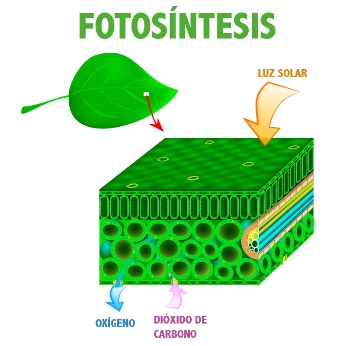 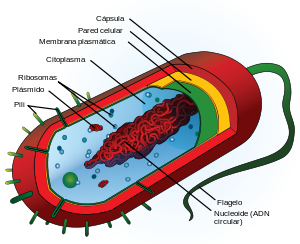 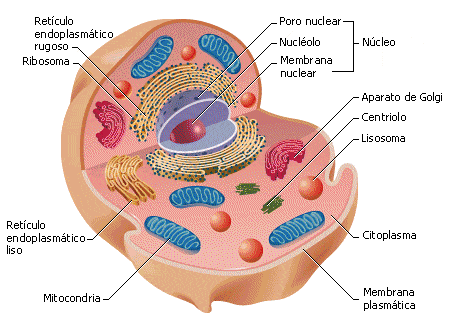 EVOLUCIÓN BIOLÓGICA